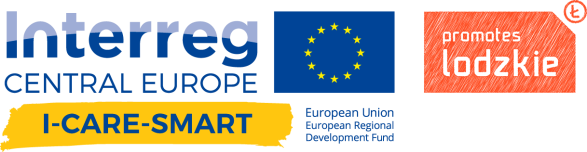 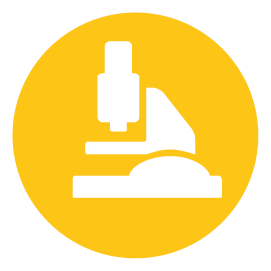 Formularz zgłoszeniowy do Grupy Interesariuszy Regionalnych w ramach projektu I – CARE-SMARTKlauzula informacyjna dotycząca ochrony danych osobowych	Na podstawie art. 13 rozporządzenia Parlamentu Europejskiego i Rady (UE) 2016/679 z 27.4.2016 r. w sprawie ochrony osób fizycznych w związku z przetwarzaniem danych osobowych i w sprawie swobodnego przepływu takich danych oraz uchylenia dyrektywy 95/46/WE (dalej: RODO), informuje się, że:1.	Administratorem Pani/Pana danych osobowych jest Zarząd Województwa Łódzkiego, al. Piłsudskiego 8, 90-051 Łódź;2.	Administrator powołał Inspektora Ochrony Danych, z którym można się skontaktować w sprawie przetwarzanych danych osobowych pisząc na adres siedziby Administratora lub na adres Inspektora Ochrony Danych:  e-mail: iod@lodzkie.pl;3.	Pani/Pana dane osobowe będą przetwarzane w celach kontaktowych w związku z realizacją projektu 
I – CARE-SMART (przesyłanie zaproszeń na spotkania w ramach projektu, przesyłanie informacji dotyczących postępów w realizacji projektu, dokumentów do konsultacji, itp.).- w przypadku osób fizycznych, które wyrażają zgodę na otrzymywanie informacji w ramach projektu I – CARE-SMART, dane osobowe będą przetwarzane na podstawie wyrażonej zgody (art. 6 ust. 1 lit. a) RODO).  W takim przypadku, przysługuje Pani/Panu prawo do cofnięcia zgody na przetwarzanie danych osobowych w dowolnym momencie. Cofnięcie zgody nie będzie miało wpływu na przetwarzanie, którego dokonano na podstawie zgody przed jej cofnięciem. Wycofanie zgody i rezygnacja jest możliwa poprzez kontakt pisemny z Administratorem lub w drodze elektronicznej na adres e-mail: projekty.miedzynarodowe@lodzkie.pl;- w przypadku osób fizycznych, które zostaną zaproszone do wzięcia udziału w spotkaniach w ramach projektu 
I – CARE-SMART za granicą, i poniesienia w/w kosztu przez Województwo Łódzkie, niezbędne będzie podanie danych koniecznych do zawarcia celowej umowy (art. 6 ust. 1 lit. b RODO);4.	Pani/Pana dane osobowe przetwarzane będą przez okres niezbędny do realizacji celu, dla jakiego zostały zebrane oraz zgodnie z terminami archiwizacji określonymi przez ustawy kompetencyjne lub ustawę z dnia 14 czerwca 1960 r. Kodeks postępowania administracyjnego i ustawę z dnia 14 lipca 1983 r. o narodowym zasobie archiwalnym 
i archiwach, w tym Rozporządzenie Prezesa Rady Ministrów z dnia 18 stycznia 2011 r. w sprawie instrukcji kancelaryjnej, jednolitych rzeczowych wykazów akt oraz instrukcji w sprawie organizacji i zakresu działania archiwów zakładowych 
– wieczyście;5.	Posiada Pani/Pan prawo dostępu do treści swoich danych osobowych (art. 15 RODO), prawo do ich sprostowania (art. 16 RODO), uzupełnienia (art. 16 RODO), prawo do usunięcia lub ograniczenia ich przetwarzania, 
w przypadku wystąpienia przesłanek o których mowa w art. 17 i 18 RODO;6.	Przysługuje Pani/Panu prawo wniesienia skargi do Prezesa Urzędu Ochrony danych Osobowych gdy uzna Pani/Pan, że przetwarzanie danych narusza przepisy RODO. Adres: Urząd Ochrony Danych OsobowychStawki 2, 00-193 Warszawa7.	Podanie przez Panią/Pana danych osobowych jest dobrowolne, niepodanie danych wiąże się z brakiem możliwości otrzymywania przez Panią/Pana informacji i udziału w pracach w/w grupy;8.	Pani/Pana dane osobowe będą udostępniane instytucjom partnerskim projektu I – CARE-SMART, instytucjom kontrolującym: Centrum Projektów Europejskich oraz instytucjom kontrolującym w krajach partnerskich ww. projektu, organom publicznym – na ich żądanie.…………………………………………………Data, podpisZgoda na otrzymywanie informacji w ramach projektu I – CARE-SMART (dotyczy osób fizycznych)Wyrażam zgodę na przetwarzanie przez Zarząd Województwa Łódzkiego moich danych osobowych w celu otrzymywania informacji na temat projektu I – CARE-SMART na podany wyżej adres  e-mail.  …………………………………………………Data, podpisFormularz zgłoszeniowy do Grupy Interesariuszy Regionalnych w ramach projektu I – CARE SMARTWersja 109 20191Status prawny/forma prawna zgłaszanego Interesariusza Regionalnego - proszę zaznaczyć X:Status prawny/forma prawna zgłaszanego Interesariusza Regionalnego - proszę zaznaczyć X:Status prawny/forma prawna zgłaszanego Interesariusza Regionalnego - proszę zaznaczyć X:Status prawny/forma prawna zgłaszanego Interesariusza Regionalnego - proszę zaznaczyć X:Status prawny/forma prawna zgłaszanego Interesariusza Regionalnego - proszę zaznaczyć X:1Osoba prawnaOsoba prawnaOsoba fizyczna2Nazwa3Dane kontaktoweDane kontaktoweDane kontaktoweDane kontaktoweDane kontaktowe3.1Adres3.2Tel.3.3Adres e-mail4Osoba wskazana do kontaktuOsoba wskazana do kontaktuOsoba wskazana do kontaktuOsoba wskazana do kontaktuOsoba wskazana do kontaktu4.1Imię i nazwisko4.2Tel.4.3Adres e-mail